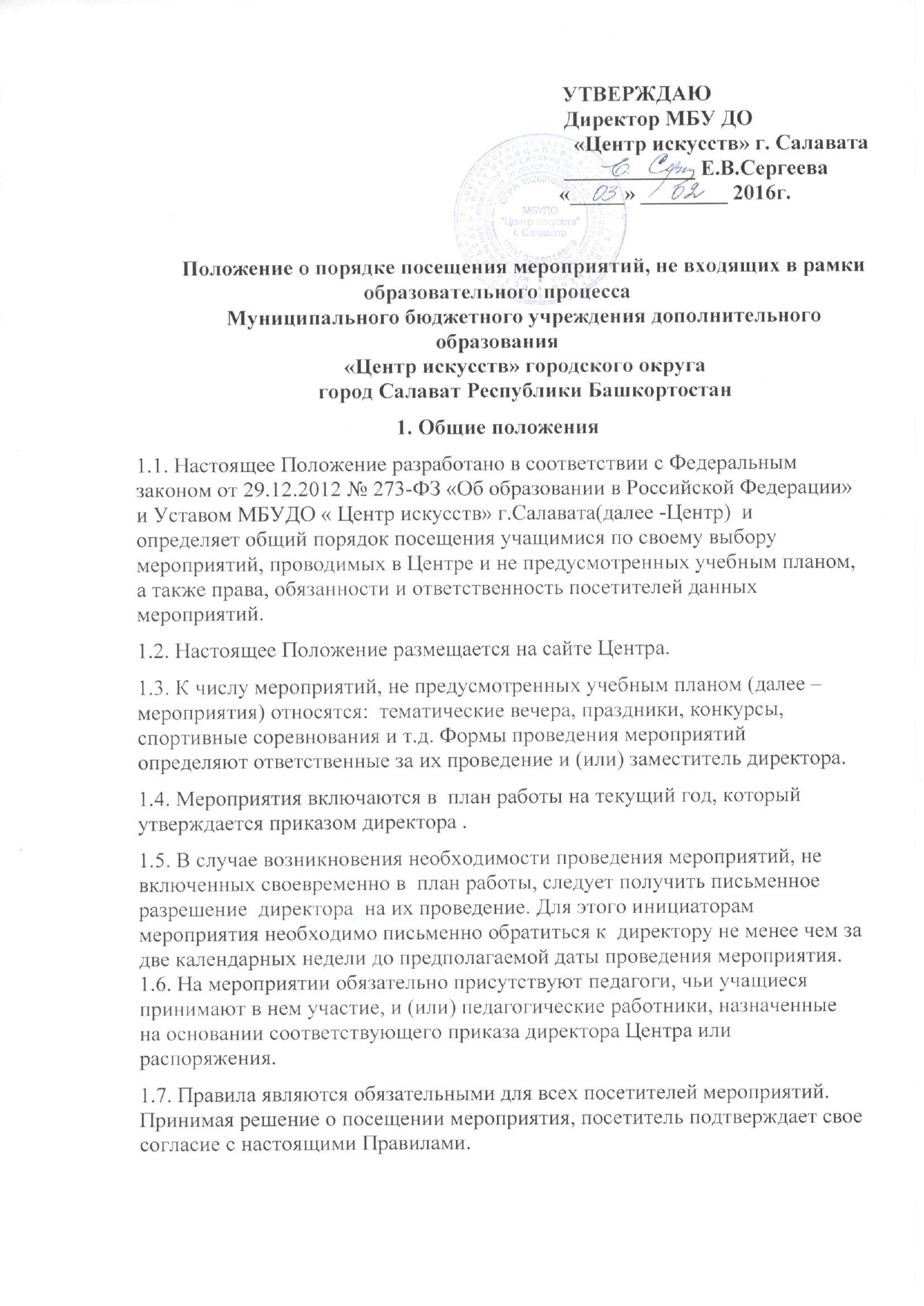 1.8. Посещая мероприятие, посетитель тем самым выражает свое согласие принимать участие в возможной фото- и видеосъемке.1.9. Регламент проведения конкретного мероприятия утверждается соответствующим приказом директора Центра или распоряжением.2. Посетители мероприятий2.1. Посетителями мероприятий являются:учащиеся Центра, являющиеся непосредственными участниками мероприятия; педагогические работники, назначенные ответственными за организацию и проведение мероприятия;иные физические лица, являющиеся непосредственными участниками мероприятия;учащиеся Центра, являющиеся зрителями на данном мероприятии;родители (законные представители) учащихся;сторонние физические лица;2.2.  Педагогические работники назначаются ответственными за организацию и проведение мероприятия на основании соответствующего приказа  директора  Центра или распоряжения.3. Права, обязанности и ответственность посетителей мероприятий3.1. Все посетители мероприятия имеют право:на уважение своей чести и достоинства;проведение фото- и видеосъемки, аудиозаписи.3.2. Зрители и гости имеют право приносить с собой и использовать во время проведения мероприятий плакаты, лозунги , а также соответствующую атрибутику.3.3.Ответственные лица имеют право удалять с мероприятия, гостей и зрителей, нарушающих настоящее Положение.3.4. Все посетители обязаны:- выполнять требования организаторов мероприятий по соблюдению норм и правил поведения во время мероприятия;- соблюдать настоящие правила и регламент проведения мероприятия;-бережно относиться к помещению, имуществу и оборудованию организаторов мероприятия;- уважать честь и достоинство других посетителей мероприятия;- поддерживать чистоту и порядок на мероприятии;- выполнять требования ответственных лиц;- незамедлительно сообщать ответственным лицам о случаях обнаружения подозрительных предметов, вещей, о случаях возникновения задымления или пожара;- при получении информации об эвакуации  действовать согласно указаниям ответственных лиц, соблюдая спокойствие и не создавая паники.3.5. Участники обязаны присутствовать на мероприятии в одежде, соответствующей его регламенту, и сменной обуви.3.6. Ответственные лица обязаны:лично присутствовать на мероприятии;обеспечивать доступ посетителей на мероприятие;осуществлять контроль соблюдения участниками, зрителями и гостями настоящего Положения;обеспечивать эвакуацию посетителей в случае угрозы и возникновения чрезвычайных ситуаций.3.7. Посетителям мероприятий запрещается:приносить с собой и (или) употреблять алкогольные напитки, наркотические и токсические средства;находиться в неопрятном виде;приносить с собой оружие, огнеопасные, взрывчатые, пиротехнические, ядовитые и пахучие вещества, колющие и режущие предметы, стеклянную посуду и пластиковые бутылки, газовые баллончики;вносить большие портфели и сумки в помещение, в котором проводится мероприятие;курить в помещениях;приводить и приносить с собой животных;проникать в служебные и производственные помещения  Центра, шахты эвакуационных лестниц, раздевалки (не предоставленные для посетителей) и другие технические помещения;забираться на ограждения, парапеты, осветительные устройства, несущие конструкции, портить оборудование и элементы оформления мероприятия;совершать поступки, унижающие или оскорбляющие человеческое достоинство других посетителей, работников Центра службы охраны;наносить любые надписи в здании Центра, а также на прилегающих к Центра тротуарных и автомобильных дорожках и на внешних стенах Центра;использовать площади Центра для занятий коммерческой, рекламной и иной деятельностью, независимо от того, связано ли это с получением дохода или нет;осуществлять агитационную или иную деятельность, адресованную неограниченному кругу лиц, выставлять напоказ знаки или иную символику, направленную на разжигание расовой, религиозной, национальной розни, оскорбляющую посетителей, работников  учреждения, службу охраны;проявлять неуважение к посетителям, работникам Центра службе охраны;приносить с собой напитки и еду .3.8. Посетители, нарушившие настоящие Правила, могут быть не допущены к другим мероприятиям, проводимым в Центре. 
3.9. Посетители, причинившие Центру ущерб, компенсируют его, а также несут иную ответственность в случаях, предусмотренных действующим законодательством.4. Порядок посещения мероприятий4.1. Вход для посетителей в помещение, в котором проводится мероприятие, открывается за  15 минут до его начала.4.2. Вход посетителей на мероприятие после его начала разрешается только по согласованию с ответственным лицом.4.3. Участники и зрители проходят на мероприятие в соответствии с его регламентом.4.4. Посетители, имеющие неопрятный вид, на мероприятие не допускаются (администрация Центра оставляет за собой право оценивать соответствие внешнего вида посетителей формату и имиджу мероприятия).4.5. Доступ на мероприятие запрещен агрессивно настроенным лицам, а также лицам в состоянии алкогольного или наркотического опьянения, факт которого определяют ответственные лица. 
  5. Обеспечение безопасности учащихся при проведении мероприятий .5.1.Организующий мероприятие, педагог дополнительного образования,  несет ответственность за подготовку мероприятия, отвечает за жизнь и здоровье учащихся во время сопровождения и проведения мероприятия.5.2. Инженер по охране труда  проводит инструктажи по охране жизни и здоровья учащихся с педагогическим коллективом.5.3.Ответственный за выход на мероприятие  педагог дополнительного образования должен провести инструктаж по охране жизни и здоровья учащихся с учащимися с обязательной записью в книге регистрации инструктажей.5.4. Перед выездом группы или коллектива  педагог уведомляет администрацию УДО за 2-3дня. На основе этого издается приказ  о выездном мероприятии.5.5.Ответственный педагог назначается из расчета 1 педагог на 10 учащихся. 6.Организация выезда организованных групп учащихся к местам отдыха, оздоровления и в места проведения мероприятий6.1. При отправке организованных групп детей назначается ответственный за процедуру согласования и отправки организованных групп детей на отдых, оздоровление, места проведения культурно-массовых, спортивных мероприятий и учебно-тематических экскурсий в пределах и за пределами республики Башкортостан.6.2. Выезд организованных групп обучающихся  осуществляется на основании приказа.6.3.  При отправке организованных групп детей на отдых, оздоровление и в места проведения культурно-массовых, спортивных мероприятий и экскурсий в пределах и за пределами республики Башкортостан необходимо оформление следующих документов:– приказы направляющих организаций с указанием фамилий должностных лиц, на которых возложена ответственность за безопасность жизни и здоровья несовершеннолетних в пути следования от места жительства до места проведения мероприятия (отдыха) и обратно, во время пребывания на отдыхе, оздоровлении, в период проведения мероприятий;– развернутые списки детей с указанием домашних адресов, телефонов родителей, даты рождения, школы, класса, номеров и серий документов, удостоверяющих личность ребенка (свидетельство о рождении, паспорт), заявку (на участие в соревнованиях) с отметкой медицинского работника;– письменное согласие родителей (или лиц их заменяющих) на участие в поездке;– уведомление органов ГИБДД о проведении автобусной поездки при массовых перевозках детей автомобильной колонной.Принято на педагогическом совете Протокол № _______________________________